INDICAÇÃO Nº 1558/2017Sugere ao Poder Executivo Municipal que proceda ao conserto de guia, sarjeta, calçada e asfalto na Rua Caiapós entre os nº 537 e 547 do outro lado da Rua no Jd. São Francisco. (Foto anexa).Excelentíssimo Senhor Prefeito Municipal, Nos termos do Art. 108 do Regimento Interno desta Casa de Leis, dirijo-me a Vossa Excelência para sugerir ao setor competente que proceda  ao conserto de guia, sarjeta, calçada e asfalto na Rua Caiapós entre os nº 537 e 547 do outro lado da Rua no Jd. São Francisco.Justificativa:Fomos procurados por munícipes, solicitando essa providencia, pois o local é de área publica e após a extração de uma árvore, a guia, sarjeta, calçada e asfalto ficaram danificados, se fazendo necessário o plantio de uma nova árvore adequada ao local.Plenário “Dr. Tancredo Neves”, em 10 de Fevereiro de 2017.José Luís Fornasari                                                  “Joi Fornasari”Solidariedade                                                   - Vereador -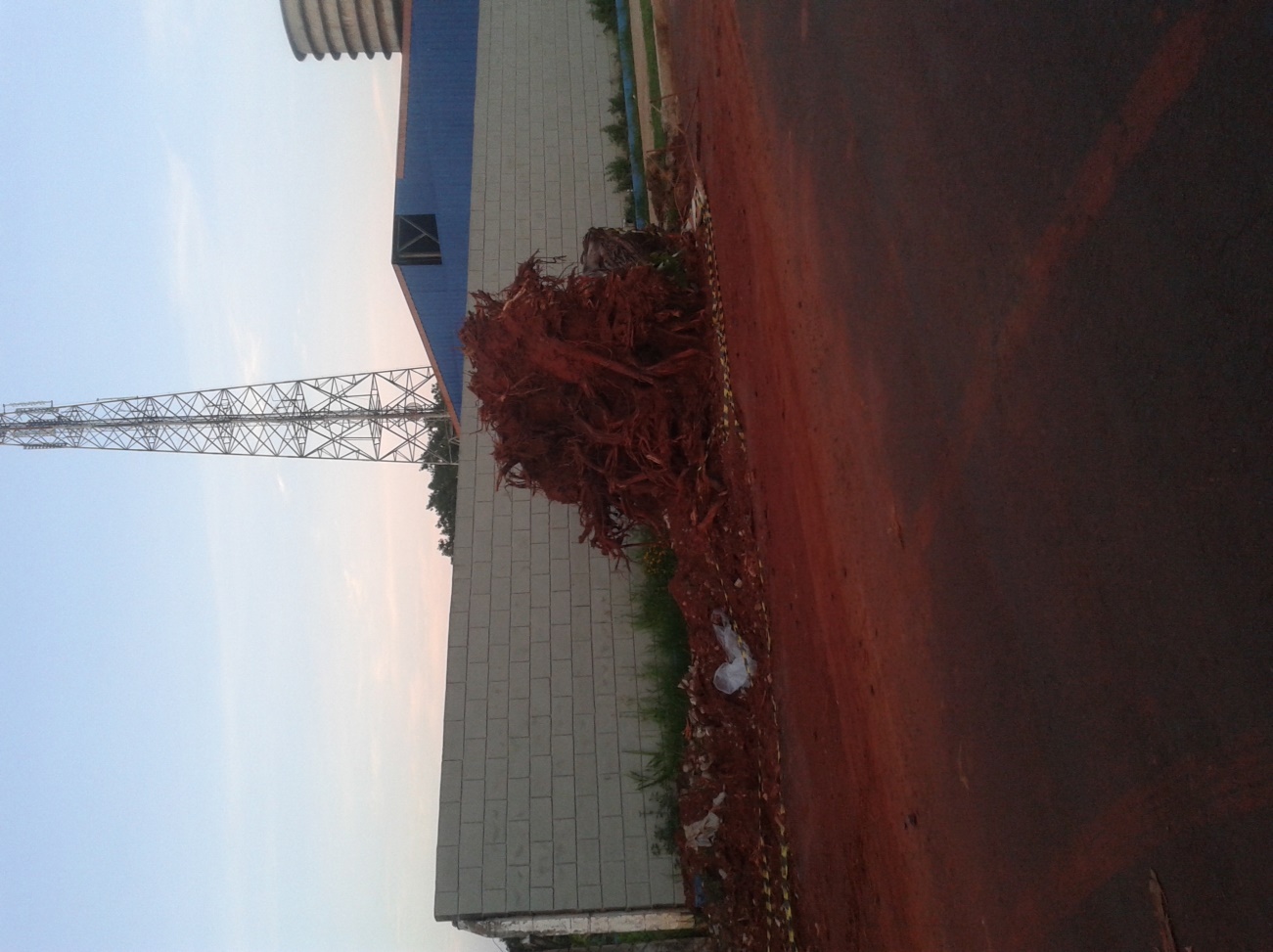 Sugere ao Poder Executivo Municipal que proceda ao conserto de guia, sarjeta, calçada e asfalto na Rua Caiapós entre os nº 537 e 547 do outro lado da Rua no Jd. São Francisco.